СОВЕТ  ДЕПУТАТОВ ДОБРИНСКОГО МУНИЦИПАЛЬНОГО РАЙОНАЛипецкой области1-я сессия  VI-го созываРЕШЕНИЕ22.09.2015г.                                   п.Добринка	                                     № 1-рсО формировании Совета депутатов Добринского муниципального района Липецкой области Российской Федерации шестого созываРуководствуясь  пунктом 4 статьи 35 Федерального закона от 06 октября 2003 года №131-ФЗ «Об общих принципах организации местного самоуправления в Российской Федерации» и пунктом 2 статьи 3 закона Липецкой области от 02 октября 2014 года № 322-ОЗ «О некоторых вопросах местного самоуправления в Липецкой области», статьей 25 Устава Добринского муниципального района, Совет депутатов Добринского муниципального района   РЕШИЛ:1.Сформировать Совет депутатов Добринского муниципального района Липецкой области Российской Федерации шестого созыва из 36 депутатов - из глав поселений, входящих в состав муниципального района, и из депутатов представительных органов поселений, избираемых представительными органами поселений из своего состава в соответствии с нормой представительства один депутат от каждого поселения  муниципального района, в составе:  Глав сельских  поселений -от Березнеговатского сельского поселения: Малыхин Олег Николаевич     от Богородицкого сельского поселения: Овчинников Александр Иванович    от Верхнематренского сельского поселения:Жаворонкова Наталия Васильевна    от Демшинского сельского поселения:   Двуреченских Александр Иванович    от Добринского сельского поселения:   Чижов Николай Викторович    от Дубовского сельского поселения:   Соломонов Виктор Михайлович    от Дуровского сельского поселения:   Ходяков Сергей Васильевич   от Каверинского сельского поселения:   Яковлев Виктор Геннадьевич    от Мазейского сельского поселения:   Тимирев Николай Иванович    от Нижнематренского сельского поселения:   Батышкин Вадим Владимирович    от Новочеркутинского сельского поселения:   Пытин Иван Сергеевич    от Павловского сельского поселения:   Долматов Сергей Александрович    от Петровского сельского поселения:   Колгин Сергей Николаевич    от Пушкинского сельского поселения:   Демихова Нина Георгиевна    от Среднематренского сельского поселения:   Гущина Нина Александровна    от Талицкого сельского поселения:   Мочалов Иван Васильевич    от Тихвинского сельского поселения:   Кондратов Александр Георгиевич    от Хворостянского сельского поселения:   Курилов Владимир Григорьевич     Депутатов, избранных Советами депутатов сельских поселений:  от Березнеговатского сельского поселения:   Малыхин Владимир Николаевичот Богородицкого сельского поселения:  Примов Рамал Манафович    от Верхнематренского сельского поселения:Крутских Виктор Михайловичот Демшинского сельского поселения:   Будаев Юрий Васильевич    от Добринского сельского поселения:   Галанцев Виктор Вячеславович    от Дубовского сельского поселения:   Тонких Александр Иванович    от Дуровского сельского поселения:   Юров Валерий Иванович   от Каверинского сельского поселения:   Незнамов Иван Петрович    от Мазейского сельского поселения:   Денисов Михаил Борисович    от Нижнематренского сельского поселения:   Максимов Владимир Алексеевич    от Новочеркутинского сельского поселения:   Ванина Раиса Михайловна    от Павловского сельского поселения:   Макеев Сергей Иванович    от Петровского сельского поселения:   Новиков Павел Егорович    от Пушкинского сельского поселения:   Доля Сергей Борисович    от Среднематренского сельского поселения:   Злобин Евгений Владимирович    от Талицкого сельского поселения:   Уварова Надежда Анатольевна    от Тихвинского сельского поселения:   Крутских Геннадий Николаевич    от Хворостянского сельского поселения:   Потапов Алексей Васильевич    2.Считать Совет депутатов Добринского муниципального района Липецкой области Российской Федерации шестого созыва сформированным и полномочным.Председательствующийпервой сессии Совета депутатовДобринского муниципального района                                     Ю.В.Будаев                                     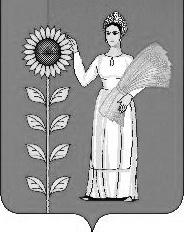 